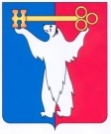 АДМИНИСТРАЦИЯ ГОРОДА НОРИЛЬСКАКРАСНОЯРСКОГО КРАЯПОСТАНОВЛЕНИЕ01.07.2022				             г. Норильск			         № 369О внесении изменения в постановление Администрации города Норильска от 19.01.2017 № 28В целях урегулирования оплаты труда отдельных руководителей муниципальных унитарных предприятий муниципального образования город Норильск, руководствуясь статьей 145 Трудового кодекса Российской Федерации, ПОСТАНОВЛЯЮ:1. Внести в Положение об условиях оплаты труда руководителей муниципальных унитарных предприятий муниципального образования город Норильск, утвержденное постановлением Администрации города Норильска
от 19.01.2017 № 28 (далее – Положение), следующие изменения:1.1. В таблице пункта 2.4 Положения:1.1.1. в строке 2 цифры «6,54» заменить цифрами «6,17»;1.1.2. в строке 4 цифры «6,66» заменить цифрами «4,89».2. Опубликовать настоящее постановление в газете «Заполярная правда» и разместить его на официальном сайте муниципального образования город Норильск.3. Настоящее постановление вступает в силу с даты его подписания и распространяет свое действие на правоотношения, возникшие с 01.01.2022.Глава города Норильска					                                 Д.В. Карасев